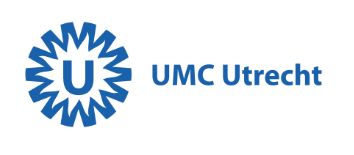 PROGRAMMA Symposium Nieuwe ontwikkelingen bij hoofd-halskanker dinsdag 16 april 2019Dinsdag 16 april 201918:00–18:50	Broodjes + soep 18:50-19:00	Opening 			Welkom en opening R. de Bree (UMCU)19:00–19:30 	Presentatie E. Driehuis (UMCU/Hubrecht Instituut)Organoids: wat kunnen we ermee?19:30–20:00 	Presentatie J.P. de Boer (AvL – NKI)Nieuwe ontwikkelingen bij systemische therapie20:00–20:30	Presentatie C.H.J. Terhaard(UMCU)Radiotherapie voor het hoofd-halscarcinoom: MRI-geleide therapie 20:30-20:45	Pauze20.45-21:15	Presentatie K. Valkenet (UMCU)Prehabilitatie21:15-21:45	Presentatie L. Bras (UMCG)			De oudere hoofd-halskankerpatiënt21:45			Afsluiting Locatie UMC UtrechtAuditorium Q – gebouw Heidelberglaan 100 3584 CX Utrecht 